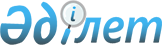 2012-2014 жылдарға арналған аудандық бюджет туралы
					
			Күшін жойған
			
			
		
					Қызылорда облысы Қармақшы аудандық мәслихатының 2011 жылғы 20 желтоқсандағы N 310 шешімі. Қызылорда облысының Әділет департаментінде 2011 жылы 30 желтоқсанда N 10-5-173 тіркелді. Шешімнің қабылдау мерзімінің өтуіне байланысты қолдану тоқтатылды (Қызылорда облысы Қармақшы аудандық мәслихатының 2013 жылғы 30 қаңтардағы N 12 хаты)      Ескерту. Шешімнің қабылдау мерзімінің өтуіне байланысты қолдану тоқтатылды (Қызылорда облысы Қармақшы аудандық мәслихатының 2013.01.30 N 12 хаты).      РҚАО ескертпесі:

      Мәтінде авторлық орфография және пунктуация сақталған.

      Қазақстан Республикасының 2008 жылғы 4 желтоқсандағы Бюджет кодексіне, Қазақстан Республикасының 2005 жылғы 8 шілдедегі "Агроөнеркәсіптік кешенді және ауылдық аумақтарды дамытуды мемлекеттік реттеу туралы", Қазақстан Республикасының 2007 жылғы 27 шілдедегі  "Білім туралы" және Қазақстан Республикасының 2001 жылғы 23 қаңтардағы "Қазақстан Республикасындағы жергілікті мемлекеттік басқару және өзін-өзі басқару туралы" Заңдарына сәйкес Қармақшы аудандық мәслихаты ШЕШЕМІЗ:



      1. 2012-2014 жылдарға арналған аудандық бюджет 1, 2, 3-қосымшаларға сәйкес, оның ішінде 2012 жылға мынадай көлемде бекітілсін:

      1) кірістер – 5 371 636 мың теңге, оның ішінде:

      салықтық түсімдер – 858 594 мың теңге;

      салықтық емес түсімдер – 6 450 мың теңге;

      негізгі капиталды сатудан түсетін түсімдер – 2 995 мың теңге;

      трансферттер түсімдері – 4 503 597 мың теңге;

      2) шығындар – 5 494 556 мың теңге;

      3) таза бюджеттік кредит беру – 88 930 мың теңге;

      бюджеттік кредиттер – 99 507 теңге;

      бюджеттік кредиттерді өтеу – 10 577 мың теңге;

      4) қаржы активтерімен жасалатын операциялар бойынша сальдо – 4 850 мың теңге;

      қаржы активтерін сатып алу – 4 850 мың теңге;

      мемлекеттік қаржы активтерін сатудан түсетін түсімдер – 0;

      5) бюджет тапшылығы (профициті) – -216 700 мың теңге;

      6) бюджет тапшылығын қаржыландыру (профицитін пайдалану) –     216 700 мың теңге;

      қарыздар түсімі – 99 507 мың теңге;

      қарыздарды өтеу – 10 620 мың теңге;

      бюджет қаражатының пайдаланылатын қалдықтары – 127 813 мың теңге.

      Ескерту. 1-тармақ жаңа редакцияда - Қызылорда облысы  Қармақшы аудандық мәслихатының 2012.04.13 N 17 (2012 жылғы 1 қаңтардан бастап қолданысқа енгізіледі); өзгеріс енгізілді - Қызылорда облысы  Қармақшы аудандық мәслихатының 2012.04.27 N 25 (2012 жылғы 1 қаңтардан бастап қолданысқа енгізіледі); 2012.06.27 N 35 (2012 жылғы 1 қаңтардан бастап қолданысқа енгізіледі); 2012.08.03 N 45 (2012 жылғы 1 қаңтардан бастап қолданысқа енгізіледі); 2012.11.19 N 59 (2012 жылғы 1 қаңтардан бастап қолданысқа енгізіледі); 2012.11.30 N 69 (2012 жылғы 1 қаңтардан бастап қолданысқа енгізіледі) Шешімдерімен.



      2. Облыстық бюджет пен аудандық бюджет арасында бөлінетін түсімдер бойынша кірістерді бөлу нормативтері белгіленсін:

      әлеуметтік салық облыстық бюджетке – 10 пайыз, аудандық бюджетке – 90 пайыз.



      3. Аудандық бюджетке берілетін субвенция көлемі 3 301 216 мың теңге болып белгіленсін.



      4. 2012 жылға арналған аудандық бюджетте облыстық бюджеттен төмендегі көлемде ағымдағы нысаналы трансферттер қаралғаны ескерілсін:

      1) білім беру ұйымдарында балалардың құқығын қорғау жөніндегі инспекторды ұстау шығындарына – 899 мың теңге;

      2) Ұлы Отан соғысының қатысушылары мен мүгедектеріне, Ұлы Отан соғысында қаза тапқан жауынгерлердің екінші рет некеге тұрмаған жесірлеріне, Екінші дүниежүзілік соғысы кезінде фашистердің құрған концлагерлердің жасы кәмелетке толмаған бұрынғы тұтқындарына, Ұлы Отан соғысы жылдарында тылдағы жанқиярлық еңбегі мен мінсіз әскери қызметі үшін бұрынғы КСРО Одағының ордендерімен және медальдарымен марапатталған адамдарға біржолғы материалдық көмекке - 1076 мың теңге;

      3) Ұлы Отан соғысы жылдарында тылда кемінде алты ай жұмыс істеген адамдарға коммуналдық қызметтердің ақысын төлеу үшін әлеуметтік көмекке, банкілік қызметті қоса алғанда  - 37 326 мың теңге;

      4) аудандық маңызы бар автомобиль жолдарын күрделі және орташа жөндеуден өткізуге – 251 817 мың теңге;

      5) Қармақшы ауданы Жосалы кентін абаттандыруға – 120 736 мың теңге;



      6) жаңадан іске қосылатын Қызылтам елді мекеніндегі 100 орындық N 79 мектептің ұстау шығындарының ұлғаюына – 6 640 мың теңге;



      7) жаңадан іске қосылатын Төретам кентіндегі 150 орындық ауылдық клубтың ұстау шығындарының ұлғаюына – 3 612 мың теңге.

      Ескерту. 4-тармаққа өзгеріс енгізілді - Қызылорда облысы  Қармақшы аудандық мәслихатының 2012.08.03 N 45 (2012 жылғы 1 қаңтардан бастап қолданысқа енгізіледі); 2012.11.19 N 59 (2012 жылғы 1 қаңтардан бастап қолданысқа енгізіледі) Шешімдерімен.



      4-1. 2012 жылға арналған аудандық бюджетте республикалық бюджет қаржысы есебінен мынадай мөлшерде ағымдағы нысаналы трансферттердің қаралғаны ескерілсін:

      1) эпизоотияға қарсы іс-шараларды жүргізуге – 24 315 мың теңге;

      2) мамандарды әлеуметтік қолдау жөніндегі шараларды іске асыруға – 14 088 мың теңге;

      3) арнайы әлеуметтік қызметтер стандарттарын еңгізуге – 5 249 мың теңге;

      4) мектепке дейінгі білім беру ұйымдарында мемлекеттік білім беру тапсырысын іске асыруға – 50 709 мың теңге;

      5) негiзгi орта және жалпы орта бiлiм беретiн мемлекеттiк мекемелердегi физика, химия, биология кабинеттерiн оқу жабдығымен жарақтандыруға – 11 715 мың теңге;

      6) үйде оқытылатын мүгедек балаларды жабдықпен, бағдарламалық қамтыммен қамтамасыз етуге – 8 599 мың теңге;

      7) жетім баланы (жетім балаларды) және ата-аналарының қамқорынсыз қалған баланы (балаларды) күтіп-ұстауға асыраушыларына ай сайынғы ақшалай қаражат төлемдеріне – 7 475 мың теңге;

      8) мектеп мұғалімдеріне және мектепке дейінгі білім беру ұйымдарының тәрбиешілеріне біліктілік санаты үшін қосымша ақы мөлшерін ұлғайтуға – 30 898 мың теңге;

      9) Жұмыспен қамту-2020 бағдарламасы шеңберінде коммуналдық-инженерлік, инженерлік-көліктік және әлеуметтік инфрақұрылым объектілерін жөндеуге және ауылдық елді мекендерді абаттандыруға – 41 161 мың теңге;



      10) "Назарбаев зияткерлік мектептері" дербес білім ұйымының оқу бағдарламасы бойынша біліктілікті арттырудан өткен мұғалімдерге еңбекақыны арттыруға – 1121 мың теңге.

      Ескерту. Шешім 4-1-тармақпен толықтырылды - Қызылорда облысы  Қармақшы аудандық мәслихатының 2012.01.13 N 323 (2012 жылғы 1 қаңтардан бастап қолданысқа енгізіледі); өзгеріс енгізілді - Қызылорда облысы  Қармақшы аудандық мәслихатының 2012.04.13 N 17 (2012 жылғы 1 қаңтардан бастап қолданысқа енгізіледі); 2012.11.19 N 59 (2012 жылғы 1 қаңтардан бастап қолданысқа енгізіледі); 2012.11.30 N 69(2012 жылғы 1 қаңтардан бастап қолданысқа енгізіледі) Шешімдерімен.



      4-2. 2012 жылға арналған аудандық бюджетте республикалық бюджет қаржысы есебінен  "Жұмыспен қамту – 2020" бағдарламасы шеңберіндегі іс-шараларды іске асыруға – 57 415 мың теңге, оның ішінде:

      1) жастар практикасына жіберілген қатысушыларға еңбекақы төлеуге – 13 026 мың теңге;

      2) жалақыны ішінара субсидиялауға – 30 220 мың теңге;

      3) қоныс аударуға субсидия беруге – 1 801 мың теңге;

      4) жұмыспен қамту орталықтарының қызметін қамтамасыз етуге – 12 368 мың теңге ағымдағы нысаналы трансферттердің қаралғаны ескерілсін.

      Ескерту. Шешім 4-2-тармақпен толықтырылды - Қызылорда облысы  Қармақшы аудандық мәслихатының 2012.01.13 N 323 (2012 жылғы 1 қаңтардан бастап қолданысқа енгізіледі); жаңа редакцияда - Қызылорда облысы  Қармақшы аудандық мәслихатының 2012.04.13 N 17 (2012 жылғы 1 қаңтардан бастап қолданысқа енгізіледі); 2012.11.19 N 59 (2012 жылғы 1 қаңтардан бастап қолданысқа енгізіледі) Шешімдерімен.



      4-3. 2012 жылға арналған аудандық бюджетте республикалық бюджет қаржысы есебінен "Өңірлерді дамыту" бағдарламасы шеңберінде өңірлердің экономикалық дамуына жәрдемдесу жөніндегі шараларды іске асыруда ауылдық (селолық) округтарды жайластыру мәселелерін шешу үшін іс-шараларды іске асыруға – 7 294 мың теңге ағымдағы нысаналы трансферттің қаралғаны ескерілсін.

      Ескерту. Шешім 4-3-тармақпен толықтырылды - Қызылорда облысы  Қармақшы аудандық мәслихатының 2012.01.13 N 323 (2012 жылғы 1 қаңтардан бастап қолданысқа енгізіледі); өзгеріс енгізілді - Қызылорда облысы  Қармақшы аудандық мәслихатының 2012.02.10 N 11 (2012 жылғы 1 қаңтардан бастап қолданысқа енгізіледі); 2012.04.13 N 17 (2012 жылғы 1 қаңтардан бастап қолданысқа енгізіледі) Шешімдерімен.



      5. 2012 жылға арналған аудандық бюджетте облыстық бюджеттен төмендегі көлемде нысаналы даму трансферттерінің қаралғаны ескерілсін:

      1) алынып тасталды - Қызылорда облысы  Қармақшы аудандық мәслихатының 2012.04.27 N 25 (2012 жылғы 1 қаңтардан бастап қолданысқа енгізіледі) Шешімімен.

      2) "Қармақшы ауданы Ақжар елді мекенінің тұрғын үйлеріне су желісін жеткізу құрылысы" жобасын қоса қаржыландыруға – 9 168 мың теңге;

      3) "Қармақшы ауданы Ақтөбе елді мекенінің тұрғын үйлеріне су желісін жеткізу құрылысы" жобасын қоса қаржыландыруға – 6459 мың теңге;

      4) Жосалы кентіндегі әкімшілік ғимараттың құрылысына – 50000 мың теңге;

      5) Жосалы кентінде стадион құрылысын салуға – 203655 мың теңге;

      6) Ақай елді мекеніндегі сумен қамту жүйесін қайта жаңғырту және кеңейту жобасының жоба сметалық құжаттарын мемлекеттік сараптама қорытындысымен әзірлеуге – 13736 мың теңге.

      Ескерту. 5-тармақ 2), 3), 4), 5)-тармақшаларымен толықтырылды -  Қызылорда облысы  Қармақшы аудандық мәслихатының 2012.04.27 N 25 (2012 жылғы 1 қаңтардан бастап қолданысқа енгізіледі); өзгеріс енгізілді - Қызылорда облысы  Қармақшы аудандық мәслихатының 2012.08.03 N 45 (2012 жылғы 1 қаңтардан бастап қолданысқа енгізіледі); 2012.11.19 N 59 (2012 жылғы 1 қаңтардан бастап қолданысқа енгізіледі) Шешімдерімен.    



      5-1. 2012 жылға арналған аудандық бюджетте республикалық бюджет қаржысы есебінен төмендегі көлемде нысаналы даму трансферттері қаралғаны ескерілсін:

      1) алынып тасталды - Қызылорда облысы  Қармақшы аудандық мәслихатының 2012.08.03 N 45 (2012 жылғы 1 қаңтардан бастап қолданысқа енгізіледі) Шешімімен.

      2) алынып тасталды - Қызылорда облысы  Қармақшы аудандық мәслихатының 2012.06.27 N 35 (2012 жылғы 1 қаңтардан бастап қолданысқа енгізіледі) Шешімімен.

      3) алынып тасталды - Қызылорда облысы  Қармақшы аудандық мәслихатының 2012.04.13 N 17 (2012 жылғы 1 қаңтардан бастап қолданысқа енгізіледі) Шешімімен.

      4) Қармақшы ауданы Ақжар елді мекенінің тұрғын үйлеріне су желісін жеткізу құрылысына – 128 573 мың теңге;

      5) Қармақшы ауданы Ақтөбе елді мекенінің тұрғын үйлеріне су желісін жеткізу құрылысына – 91 573 мың теңге.

      Ескерту. Шешім 5-1-тармақпен толықтырылды - Қызылорда облысы  Қармақшы аудандық мәслихатының 2012.01.13 N 323 (2012 жылғы 1 қаңтардан бастап қолданысқа енгізіледі); 2012.04.13 N 17 (2012 жылғы 1 қаңтардан бастап қолданысқа енгізіледі) Шешімдерімен.



      5-2. 2012 жылға арналған аудандық бюджетте республикалық бюджет қаржысы есебінен мамандарды әлеуметтік қолдау шараларын іске асыруға берілетін бюджеттік кредиттерге – 99 507 мың теңге қаралғаны ескерілсін.

      Ескерту. Шешім 5-2-тармақпен толықтырылды - Қызылорда облысы  Қармақшы аудандық мәслихатының 2012.01.13 N 323 (2012 жылғы 1 қаңтардан бастап қолданысқа енгізіледі); жаңа редакцияда - Қызылорда облысы  Қармақшы аудандық мәслихатының 2012.04.13 N 17 (2012 жылғы 1 қаңтардан бастап қолданысқа енгізіледі) Шешімдерімен.



      6. Аудандық мәслихат аппаратының тексеру комиссиясының таратылуына байланысты 2012 жылға арналған аудандық бюджетте облыстық бюджетке 3955 мың теңге трансфертті қайтару көзделсін.



      6-1. 2011 жылы республикалық бюджеттен бөлінген мақсатты трансферттердің пайдаланылмаған (толық пайдаланылмаған) 29 189 мың теңгені облыстық бюджетке қайтару ескерілсін.

      Ескерту. Шешім 6-1-тармақпен толықтырылды - Қызылорда облысы  Қармақшы аудандық мәслихатының 2012.02.10 N 11 (2012 жылғы 1 қаңтардан бастап қолданысқа енгізіледі) Шешімімен.



      6-2. 2011 жылы облыстық бюджеттен бөлінген мақсатты трансферттердің пайдаланылмаған (толық пайдаланылмаған) 3 286 мың теңгені облыстық бюджетке қайтару ескерілсін.

      Ескерту. Шешім 6-2-тармақпен толықтырылды - Қызылорда облысы  Қармақшы аудандық мәслихатының 2012.02.10 N 11 (2012 жылғы 1 қаңтардан бастап қолданысқа енгізіледі) Шешімімен.



      6-3. 2010 жылы бөлініп пайдаланылмаған (толық пайдаланылмаған) мақсатты трансферттердің 2011 жылы толық пайдалануға рұқсат етілген 548 мың теңгені облыстық бюджетке қайтару ескерілсін.

      Ескерту. Шешім 6-3-тармақпен толықтырылды - Қызылорда облысы  Қармақшы аудандық мәслихатының 2012.02.10 N 11 (2012 жылғы 1 қаңтардан бастап қолданысқа енгізіледі) Шешімімен.



      6-4. 2011 жылы республикалық бюджет қаржысы есебінен ауылдық елді мекендердегі мамандарды әлеуметтік қолдау шараларын іске асыруға берілген бюджеттік кредиттер бойынша сыйақы төлеуге 6 мың теңге қаралғаны ескерілсін.

      Ескерту. Шешім 6-4-тармақпен толықтырылды - Қызылорда облысы  Қармақшы аудандық мәслихатының 2012.02.10 N 11 (2012 жылғы 1 қаңтардан бастап қолданысқа енгізіледі) Шешімімен.



      6-5. "Қармақшы аудандық ветеринария бөлімі" мемлекеттік мекемесінің шаруашылық жүргізу құқығындағы "Қармақшы аудандық ветеринариялық стансасы" коммуналдық мемлекеттік кәсіпорынның жарғылық капиталын қалыптастыруға 3 700 мың теңге қаралғаны ескерілсін.

      Ескерту. Шешім 6-5-тармақпен толықтырылды - Қызылорда облысы  Қармақшы аудандық мәслихатының 2012.03.14 N 15 (2012 жылғы 1 қаңтардан бастап қолданысқа енгізіледі) Шешімімен.



      6-6. 2011 жылы республикалық бюджет қаржысы есебінен мамандарды әлеуметтік қолдау шараларын іске асыруға бөлінген бюджеттік кредиттің пайдаланылмаған 43,0 мың теңгені облыстық бюджетке қайтару көзделсін.

      Ескерту. Шешім 6-6-тармақпен толықтырылды - Қызылорда облысы  Қармақшы аудандық мәслихатының 2012.11.19 N 59 (2012 жылғы 1 қаңтардан бастап қолданысқа енгізіледі) Шешімімен.



      6-7. 2012 жылы республикалық бюджеттен ауылдық елді мекендердегі әлеуметтік мамандарды қолдауға берілген бюджеттік кредиттер бойынша сыйақы төлеуге 4 мың теңге қаралғаны ескерілсін.

      Ескерту. Шешім 6-7-тармақпен толықтырылды - Қызылорда облысы  Қармақшы аудандық мәслихатының 2012.11.19 N 59 (2012 жылғы 1 қаңтардан бастап қолданысқа енгізіледі) Шешімімен.



      7. Ауылдық елдi мекендерде тұратын және жұмыс істейтін мемлекеттiк денсаулық сақтау, әлеуметтiк қамсыздандыру, мәдениет және спорт ұйымдарының мамандарына және ауылдық жерде жұмыс істейтін білім берудің педагог қызметкерлеріне отын сатып алуға аудандық бюджеттен берілетін бір жолғы ақшалай төлемдер 4 500 теңге көлемінде бекітілсін.



      8. Ауданның жергілікті атқарушы органының 2012 жылға арналған резерві 3 590 мың теңге болып бекітілсін.

      Ескерту. 8-тармаққа өзгеріс енгізілді - Қызылорда облысы  Қармақшы аудандық мәслихатының 2012.03.14 N 15 (2012 жылғы 1 қаңтардан бастап қолданысқа енгізіледі) Шешімімен.



      9. 2012 жылға арналған аудандық бюджеттің бюджеттік инвестицияларды жүзеге асыруға бағытталған бағдарламаларының тізбесі 4-қосымшаға сәйкес бекітілсін.



      10. Аудандық бюджеттің орындалуы барысында 5-қосымшаға сәйкес жергілікті бюджеттік бағдарламалар секвестрлеуге жатпайды деп белгіленсін.



      11. Кент, ауылдық (селолық) округ әкімі аппараттарының 2012-2014 жылдарға арналған бюджеттік бағдарламаларының тізбесі 6, 7, 8 - қосымшаларға сәйкес бекітілсін.



      12. Осы шешім 2012 жылғы 1 қаңтардан бастап қолданысқа енгізіледі.      Қармақшы аудандық

      мәслихатының кезекті

      47-сессиясының төрағасы                      Ә. Сержанова      Қармақшы аудандық 

      мәслихатының хатшысы                         М. Ерманов       Қармақшы аудандық мәслихатының

2011 жылғы "20" желтоқсандағы

      кезекті 47-сессиясының

      N 310 шешіміне 1-қосымша        

2012 жылға арналған аудандық бюджет      Ескерту. 1-қосымша жаңа редакцияда - Қызылорда облысы  Қармақшы аудандық мәслихатының 2012.11.30 N 69 (2012 жылғы 1 қаңтардан бастап қолданысқа енгізіледі) Шешімімен.Қармақшы аудандық мәслихатының

2011 жылғы "20" желтоқсандағы

      кезекті 47-сессиясының

      N 310 шешіміне 2-қосымша        

2013 жылға арналған аудандық бюджет   Қармақшы аудандық мәслихатының

      2011 жылғы "20" желтоқсандағы

      кезекті 47-сессиясының

      N 310 шешіміне 3-қосымша        

2014 жылға арналған аудандық бюджет      Қармақшы аудандық мәслихатының

      2011 жылғы "20" желтоқсандағы

      кезекті 47-сессиясының

      N 310 шешіміне 4-қосымша        

2012 жылға арналған аудандық бюджеттің бюджеттік инвестицияларды жүзеге асыруға бағытталған бағдарламаларының тізбесі      Ескерту. 4-қосымша жаңа редакцияда - Қызылорда облысы  Қармақшы аудандық мәслихатының 2012.11.19 N 59 (2012 жылғы 1 қаңтардан бастап қолданысқа енгізіледі) Шешімімен.Қармақшы аудандық мәслихатының

      2011 жылғы "20" желтоқсандағы

      кезекті 47-сессиясының

      N 310 шешіміне 5-қосымша        

2012 жылға арналған жергілікті бюджеттердің атқарылуы процесінде секвестрлеуге жатпайтын жергілікті бюджеттік бағдарламалардың тізбесі      Қармақшы аудандық мәслихатының

      2011 жылғы "20" желтоқсандағы

      кезекті 47-сессиясының

      N 310 шешіміне 6-қосымша        

Кент, ауылдық (селолық) округ әкімі аппараттарының 2012 жылға арналған бюджеттік бағдарламаларының тізбесі      Ескерту. 6-қосымша жаңа редакцияда - Қызылорда облысы  Қармақшы аудандық мәслихатының 2012.11.19 N 59 (2012 жылғы 1 қаңтардан бастап қолданысқа енгізіледі) Шешімімен.     Қармақшы аудандық мәслихатының

      2011 жылғы "20" желтоқсандағы

      кезекті 47-сессиясының

      N 310 шешіміне 7-қосымша        

Кент, ауылдық (селолық) округ әкімі аппараттарының 2013 жылға арналған бюджеттік бағдарламаларының тізбесі      Қармақшы аудандық мәслихатының

      2011 жылғы "20" желтоқсандағы

      кезекті 47-сессиясының

      N 310 шешіміне 8-қосымша        

Кент, ауылдық (селолық) округ әкімі аппараттарының 2014 жылға арналған бюджеттік бағдарламаларының тізбесі
					© 2012. Қазақстан Республикасы Әділет министрлігінің «Қазақстан Республикасының Заңнама және құқықтық ақпарат институты» ШЖҚ РМК
				СанатыСанатыСанатыСанатыСомасы, мың теңге
СыныбыСыныбыСыныбыIшкi сыныбыIшкi сыныбыАтауы
1.Кірістер53716361Салықтық түсімдер85859401Табыс салығы3276462Жеке табыс салығы32764603Әлеуметтік салық1860131Әлеуметтік салық18601304Меншікке салынатын салықтар3197731Мүлікке салынатын салықтар2531363Жер салығы42104Көлік құралдарына салынатын салық621915Бірыңғай жер салығы23605Тауарларға, жұмыстарға және қызметтерге салынатын iшкi салықтар181562Акциздер66413Табиғи және басқа да ресурстарды пайдаланғаны үшін түсетін түсімдер12234Кәсiпкерлiк және кәсіби қызметті жүргiзгенi үшін алынатын алымдар100965Ойын бизнесіне салық19608Заңдық мәнді іс-әрекеттерді жасағаны және (немесе) оған уәкілеттігі бар мемлекеттік органдар немесе лауазымды адамдар құжаттар бергені үшін алынатын міндетті төлемдер70061Мемлекеттік баж70062Салықтық емес түсімдер645001Мемлекеттік меншіктен түсетін кірістер3415Мемлекет меншігіндегі мүлікті жалға беруден түсетін кірістер3317Мемлекеттік бюджеттен берілген кредиттер бойынша сыйақылар1006Басқа да салықтық емес түсімдер61091Басқа да салықтық емес түсімдер61093Негізгі капиталды сатудан түсетін түсімдер299501Мемлекеттік мекемелерге бекітілген мемлекеттік мүлікті сату3151Мемлекеттік мекемелерге бекітілген мемлекеттік мүлікті сату31503Жерді және материалдық емес активтерді сату26801Жерді сату23952Материалдық емес активтерді сату2854Трансферттердің түсімдері450359702Мемлекеттік басқарудың жоғары тұрған органдарынан түсетін трансферттер45035972Облыстық бюджеттен түсетін трансферттер4503597Функционалдық топФункционалдық топФункционалдық топФункционалдық топСомасы, мың теңге
Бюджеттік бағдарламалардың әкiмшiсiБюджеттік бағдарламалардың әкiмшiсiБюджеттік бағдарламалардың әкiмшiсiБағдарламаБағдарламаАтауы
2.Шығындар549455601Жалпы сипаттағы мемлекеттiк қызметтер 308331112Аудан (облыстық маңызы бар қала) мәслихатының аппараты16974001Аудан (облыстық маңызы бар қала) мәслихатының қызметін қамтамасыз ету жөніндегі қызметтер16974122Аудан (облыстық маңызы бар қала) әкімінің аппараты85573001Аудан (облыстық маңызы бар қала) әкімінің қызметін қамтамасыз ету жөніндегі қызметтер83293002Ақпараттық жүйелер құру1170003Мемлекеттік органның күрделі шығыстары1110123Қаладағы аудан, аудандық маңызы бар қала, кент, ауыл (село), ауылдық (селолық) округ әкімінің аппараты174842001Қаладағы аудан, аудандық маңызы бар қаланың, кент, ауыл (село), ауылдық (селолық) округ әкімінің қызметін қамтамасыз ету жөніндегі қызметтер160254022Мемлекеттік органның күрделі шығыстары14588452Ауданның (облыстық маңызы бар қаланың) қаржы бөлімі16092001Ауданның (облыстық маңызы бар қаланың) бюджетін орындау және ауданның (облыстық маңызы бар қаланың) коммуналдық меншігін басқару саласындағы мемлекеттік саясатты іске асыру жөніндегі қызметтер15709010Жекешелендіру, коммуналдық меншiктi басқару, жекешелендіруден кейiнгi қызмет және осыған байланысты дауларды реттеу275011Коммуналдық меншiкке түскен мүлiктi есепке алу, сақтау, бағалау және сату108453Ауданның (облыстық маңызы бар қаланың) экономика және бюджеттік жоспарлау бөлімі14850001Экономикалық саясатты, мемлекеттік жоспарлау жүйесін қалыптастыру мен дамыту және ауданды (облыстық маңызы бар қаланы) басқару саласындағы мемлекеттік саясатты іске асыру жөніндегі қызметтер1485002Қорғаныс1851122Аудан (облыстық маңызы бар қала) әкімінің аппараты1851005Жалпыға бірдей әскери міндетті атқару шеңберіндегі іс-шаралар185103Қоғамдық тәртіп, қауіпсіздік, құқықтық, сот, қылмыстық-атқару қызметі1367458Ауданның (облыстық маңызы бар қаланың) тұрғын үй-коммуналдық шаруашылығы, жолаушылар көлігі және автомобиль жолдары бөлімі1367021Елдi мекендерде жол қозғалысы қауiпсiздiгін қамтамасыз ету136704Бiлiм беру3003527464Ауданның (облыстық маңызы бар қаланың) білім бөлімі2977527001Жергілікті деңгейде білім беру саласындағы мемлекеттік саясатты іске асыру жөніндегі қызметтер20809003Жалпы білім беру2273697005Ауданның (облыстық маңызы бар қаланың) мемлекеттік білім беру мекемелер үшін оқулықтар мен оқу-әдiстемелiк кешендерді сатып алу және жеткізу13893006Балаларға қосымша білім беру 101954007Аудандық (қалалық) ауқымдағы мектеп олимпиадаларын және мектептен тыс іс-шараларды өткізу704009Мектепке дейінгі тәрбиелеу мен оқытуды қамтамасыз ету439067012Мемлекеттік органның күрделі шығыстары1550015Республикалық бюджеттен берілетін трансферттер есебінен жетім баланы (жетім балаларды) және ата-аналарының қамқорынсыз қалған баланы (балаларды) күтіп-ұстауға асыраушыларына ай сайынғы ақшалай қаражат төлемдері7475019Ауданның (облыстық маңызы бар қаланың) мемлекеттік білім беру мекемелеріне жұмыстағы жоғары көрсеткіштері үшін гранттарды табыс ету1500020Республикалық бюджеттен берілетін трансферттер есебінен үйде оқытылатын мүгедек балаларды жабдықпен, бағдарламалық қамтыммен қамтамасыз ету8599021Республикалық бюджеттен берілетін нысаналы трансферттер есебінен жалпы үлгідегі, арнайы (түзету), дарынды балалар үшін мамандандырылған, жетім балалар мен ата-аналарының қамқорынсыз қалған балалар үшін балабақшалар, шағын орталықтар, мектеп интернаттары, кәмелеттік жасқа толмағандарды бейімдеу орталықтары тәрбиешілеріне біліктілік санаты үшін қосымша ақының мөлшерін ұлғайту2368040Мектепке дейiнгi бiлiм беру ұйымдарында мемлекеттiк бiлiм беру тапсырысын iске асыруға50709063Республикалық бюджеттен берiлетiн трансферттер есебiнен "Назарбаев Зияткерлiк мектептерi" ДБҰ-ның оқу бағдарламалары бойынша бiлiктiлiктi арттырудан өткен мұғалiмдерге еңбекақыны арттыру1121064Бастауыш, негiзгi орта, жалпыға бiрдей орта бiлiм беру ұйымдарының (дарынды балаларға арналған мамандандырылған (жалпы үлгiдегi, арнайы (түзету); жетiм балаларға және ата-анасының қамқорлығынсыз қалған балаларға арналған ұйымдар): мектептердiң, мектеп-интернаттарының мұғалiмдерiне бiлiктiлiк санаты үшiн қосымша ақы мөлшерiн республикалық бюджеттен берiлетiн трансферттер есебiнен ұлғайту28530067Ведомстволық бағыныстағы мемлекеттiк мекемелерiнiң және ұйымдарының күрделi шығыстары25551467Ауданның (облыстық маңызы бар қаланың) құрылыс бөлімі26000037Бiлiм беру объектiлерiн салу және реконструкциялау2600005Денсаулық сақтау176123Қаладағы аудан, аудандық маңызы бар қала, кент, ауыл (село), ауылдық (селолық) округ әкімінің аппараты176002Ерекше жағдайларда сырқаты ауыр адамдарды дәрігерлік көмек көрсететін ең жақын денсаулық сақтау ұйымына жеткізуді ұйымдастыру17606Әлеуметтік көмек және әлеуметтік қамтамасыз ету507441451Ауданның (облыстық маңызы бар қаланың) жұмыспен қамту және әлеуметтік бағдарламалар бөлімі507441001Жергілікті деңгейде жұмыспен қамтуды қамтамасыз ету және халық үшін әлеуметтік бағдарламаларды іске асыру саласындағы мемлекеттік саясатты іске асыру жөніндегі қызметтер37709002Еңбекпен қамту бағдарламасы78662004Ауылдық жерлерде тұратын денсаулық сақтау, бiлiм беру, әлеуметтiк қамтамасыз ету, мәдениет, спорт және ветеринар мамандарына отын сатып алуға Қазақстан Республикасының заңнамасына сәйкес әлеуметтiк көмек көрсету12150005Мемлекеттік атаулы әлеуметтік көмек16751006Тұрғын үй көмегін көрсету144012007Жергілікті өкілетті органдардың шешімі бойынша мұқтаж азаматтардың жекелеген топтарына әлеуметтік көмек47237010Үйден тәрбиеленіп оқытылатын мүгедек балаларды материалдық қамтамасыз ету3925011Жәрдемақыларды және басқа да әлеуметтік төлемдерді есептеу, төлеу мен жеткізу бойынша қызметтерге ақы төлеу2496014Мұқтаж азаматтарға үйде әлеуметтік көмек көрсету3138101618 жасқа дейінгі балаларға мемлекеттік жәрдемақылар86037017Мүгедектерді оңалту жеке бағдарламасына сәйкес, мұқтаж мүгедектерді міндетті гигиеналық құралдармен және ымдау тілі мамандарының қызмет көрсетуін, жеке көмекшілермен қамтамасыз ету30650023Жұмыспен қамту орталықтарының қызметін қамтамасыз ету13964067Ведомстволық бағыныстағы мемлекеттiк мекемелерiнiң және ұйымдарының күрделi шығыстары246707Тұрғын үй-коммуналдық шаруашылық656333123Қаладағы аудан, аудандық маңызы бар қала, кент, ауыл (село), ауылдық (селолық) округ әкімінің аппараты196342008Елді мекендердің көшелерін жарықтандыру13784009Елді мекендердің санитариясын қамтамасыз ету12610011Елді мекендерді абаттандыру мен көгалдандыру155427014Елді мекендерді сумен жабдықтауды ұйымдастыру14521458Ауданның (облыстық маңызы бар қаланың) тұрғын үй-коммуналдық шаруашылығы, жолаушылар көлігі және автомобиль жолдары бөлімі46879004Азаматтардың жекелеген санаттарын тұрғын үймен қамтамасыз ету2568012Сумен жабдықтау және су бұру жүйесінің жұмыс істеуі 3150041Жұмыспен қамту – 2020 бағдарламасы бойынша ауылдық елді мекендерді дамыту шеңберінде объектілерді жөндеу және абаттандыру41161467Ауданның (облыстық маңызы бар қаланың) құрылыс бөлімі413112003Мемлекеттік коммуналдық тұрғын үй қорының тұрғын үйін жобалау, салу және (немесе) сатып алу87559005Коммуналдық шаруашылықты дамыту51998006Сумен жабдықтау және су бұру жүйесін дамыту260775022Жұмыспен қамту 2020 бағдарламасы шеңберiнде инженерлiк коммуникациялық инфрақұрылымдардың дамуы1278008Мәдениет, спорт, туризм және ақпараттық кеңістiк517075455Ауданның (облыстық маңызы бар қаланың) мәдениет және тілдерді дамыту бөлімі207325001Жергілікті деңгейде тілдерді және мәдениетті дамыту саласындағы мемлекеттік саясатты іске асыру жөніндегі қызметтер10851003Мәдени-демалыс жұмысын қолдау150778006Аудандық (қалалық) кітапханалардың жұмыс iстеуi44896007Мемлекеттік тілді және Қазақстан халықтарының басқа да тілдерін дамыту400032Ведомстволық бағыныстағы мемлекеттiк мекемелерiнiң және ұйымдарының күрделi шығыстары400456Ауданның (облыстық маңызы бар қаланың) ішкі саясат бөлімі23967001Жергілікті деңгейде ақпарат, мемлекеттілікті нығайту және азаматтардың әлеуметтік сенімділігін қалыптастыру саласында мемлекеттік саясатты іске асыру жөніндегі қызметтер12334002Газеттер мен журналдар арқылы мемлекеттік ақпараттық саясат жүргізу жөніндегі қызметтер6466003Жастар саясаты саласындағы өңірлік бағдарламаларды іске асыру1796005Телерадио хабарларын тарату арқылы мемлекеттік ақпараттық саясатты жүргізу жөніндегі қызметтер1605006Мемлекеттік органдардың күрделі шығыстары1766465Ауданның (облыстық маңызы бар қаланың) Дене шынықтыру және спорт бөлімі40033001Жергілікті деңгейде дене шынықтыру және спорт саласындағы мемлекеттік саясатты іске асыру жөніндегі қызметтер6556006Аудандық (облыстық маңызы бар қалалық) деңгейде спорттық жарыстар өткiзу1353007Әртүрлі спорт түрлерi бойынша ауданның (облыстық маңызы бар қаланың) құрама командаларының мүшелерін дайындау және олардың облыстық спорт жарыстарына қатысуы32124467Ауданның (облыстық маңызы бар қаланың) құрылыс бөлімі245750008Спорт және туризм объектілерін дамыту 24575009Отын-энергетикалық кешені және жер қойнауын пайдалану135458Ауданның (облыстық маңызы бар қаланың) тұрғын үй-коммуналдық шаруашылығы, жолаушылар көлігі және автомобиль жолдары бөлімі135019Жылу-энергетикалық жүйені дамыту13510Ауыл, су, орман, балық шаруашылығы, ерекше қорғалатын табиғи аумақтар, қоршаған ортаны және жануарлар дүниесін қорғау, жер қатынастары74919462Ауданның (облыстық маңызы бар қаланың) ауыл шаруашылығы бөлімі27161001Жергілікті деңгейде ауыл шаруашылығы саласындағы мемлекеттік саясатты іске асыру жөніндегі қызметтер 12916006Мемлекеттiк органның күрделi шығыстары150099Мамандарды әлеуметтік қолдау жөніндегі шараларды іске асыру14095463Ауданның (облыстық маңызы бар қаланың) жер қатынастары бөлімі8720001Аудан (облыстық маңызы бар қала) аумағында жер қатынастарын реттеу саласындағы мемлекеттік саясатты іске асыру жөніндегі қызметтер8720473Ауданның (облыстық маңызы бар қаланың) ветеринария бөлімі39038001Жергілікті деңгейде ветеринария саласындағы мемлекеттік саясатты іске асыру жөніндегі қызметтер 9750007Қаңғыбас иттер мен мысықтарды аулауды және жоюды ұйымдастыру2000010Ауыл шаруашылығы жануарларын бiрдейлендiру жөнiндегi iс-шараларды жүргiзу1837011Эпизоотияға қарсы іс-шаралар жүргізу2545111Өнеркәсіп, сәулет, қала құрылысы және құрылыс қызметі26547467Ауданның (облыстық маңызы бар қаланың) құрылыс бөлімі11949001Жергілікті деңгейде құрылыс саласындағы мемлекеттік саясатты іске асыру жөніндегі қызметтер11949468Ауданның (облыстық маңызы бар қаланың) сәулет және қала құрылысы бөлімі14598001Жергілікті деңгейде сәулет және қала құрылысы саласындағы мемлекеттік саясатты іске асыру жөніндегі қызметтер8298003Ауданның қала құрылысы даму аумағын және елді мекендердің бас жоспарлары схемаларын әзірлеу630012Көлiк және коммуникация332901458Ауданның (облыстық маңызы бар қаланың) тұрғын үй-коммуналдық шаруашылығы, жолаушылар көлігі және автомобиль жолдары бөлімі332901023Автомобиль жолдарының жұмыс істеуін қамтамасыз ету33290113Өзгелер26965123Қаладағы аудан, аудандық маңызы бар қала, кент, ауыл (село), ауылдық (селолық) округ әкімінің аппараты7294040Республикалық бюджеттен берiлетiн нысаналы трансферттер есебiнен "Өңiрлердi дамыту" Бағдарламасы шеңберiнде өңiрлердi экономикалық дамытуға жәрдемдесу бойынша шараларды iске асыру7294458Ауданның (облыстық маңызы бар қаланың) тұрғын үй-коммуналдық шаруашылығы, жолаушылар көлігі және автомобиль жолдары бөлімі10570001Жергілікті деңгейде тұрғын үй-коммуналдық шаруашылығы, жолаушылар көлігі және автомобиль жолдары саласындағы мемлекеттік саясатты іске асыру жөніндегі қызметтер10320013Мемлекеттік органдардың күрделі шығыстары250469Ауданның (облыстық маңызы бар қаланың) кәсіпкерлік бөлімі9101001Жергілікті деңгейде кәсіпкерлік пен өнеркәсіпті дамыту саласындағы мемлекеттік саясатты іске асыру жөніндегі қызметтер8840003Кәсіпкерлік қызметті қолдау26114Борышқа қызмет көрсету10452Ауданның (облыстық маңызы бар қаланың) қаржы бөлімі10013Жергілікті атқарушы органдардың облыстық бюджеттен қарыздар бойынша сыйақылар мен өзге де төлемдерді төлеу бойынша борышына қызмет көрсету1015Трансферттер36978452Ауданның (облыстық маңызы бар қаланың) қаржы бөлімі36978006Пайдаланылмаған (толық пайдаланылмаған) нысаналы трансферттерді қайтару33023024Мемлекеттік органдардың функцияларын мемлекеттік басқарудың төмен тұрған деңгейлерінен жоғарғы деңгейлерге беруге байланысты жоғары тұрған бюджеттерге берілетін ағымдағы нысаналы трансферттер39553. Таза бюджеттік кредит беру88930Бюджеттік кредиттер9950710Ауыл, су, орман, балық шаруашылығы, ерекше қорғалатын табиғи аумақтар, қоршаған ортаны және жануарлар дүниесін қорғау, жер қатынастары99507462Ауданның (облыстық маңызы бар қаланың) ауыл шаруашылығы бөлімі99507008Мамандарды әлеуметтік қолдау шараларын іске асыруға берілетін бюджеттік кредиттер995075Бюджеттік кредиттерді өтеу1057701Бюджеттік кредиттерді өтеу105771Мемлекеттік бюджеттен берілген бюджеттік кредиттерді өтеу105774. Қаржы активтерімен жасалатын операциялар бойынша сальдо4850Қаржы активтерін сатып алу485013Өзгелер4850452Ауданның (облыстық маңызы бар қаланың) қаржы бөлімі3700014Заңды тұлғалардың жарғылық капиталын қалыптастыру немесе ұлғайту3700458Ауданның (облыстық маңызы бар қаланың) тұрғын үй-коммуналдық шаруашылығы, жолаушылар көлігі және автомобиль жолдары бөлімі1150065Заңды тұлғалардың жарғылық капиталын қалыптастыру немесе ұлғайту11505. Бюджет тапшылығы (профициті)-2167006. Бюджет тапшылығын қаржыландыру (профицитін пайдалану)2167007Қарыздар түсімі9950701Мемлекеттік ішкі қарыздар995072Қарыз алу келісім-шарттары9950716Қарыздарды өтеу10620452Ауданның (облыстық маңызы бар қаланың) қаржы бөлімі10620008Жергілікті атқарушы органның жоғары тұрған бюджет алдындағы борышын өтеу10577021Жергілікті бюджеттен берілген пайдаланылмаған бюджеттік кредиттерді қайтару438Бюджет қаражатының пайдаланылатын қалдықтары12781301Бюджет қаражаты қалдықтары1278131Бюджет қаражатының бос қалдықтары127813СанатыСанатыСанатыСанатыСомасы, мың теңге
СыныбыСыныбыСыныбыIшкi сыныбыIшкi сыныбыАтауы
1.Кірістер41829421Салықтық түсімдер85279001Табыс салығы3071872Жеке табыс салығы30718703Әлеуметтiк салық1867781Әлеуметтік салық18677804Меншiкке салынатын салықтар3371621Мүлiкке салынатын салықтар2588813Жер салығы56654Көлiк құралдарына салынатын салық723005Бірыңғай жер салығы31605Тауарларға, жұмыстарға және қызметтерге салынатын iшкi салықтар148742Акциздер52293Табиғи және басқа ресурстарды пайдаланғаны үшiн түсетiн түсiмдер14884Кәсiпкерлiк және кәсiби қызметтi жүргiзгенi үшiн алынатын алымдар78635Ойын бизнесіне салық29408Заңдық мәнді іс-әрекеттерді жасағаны және (немесе)  оған уәкілеттігі бар мемлекеттік органдар немесе лауазымды адамдар құжаттар бергені үшін алынатын міндетті төлемдер67891Мемлекеттік баж67892Салықтық емес түсiмдер308701Мемлекеттік меншіктен түсетін кірістер5325Мемлекет меншігіндегі мүлікті жалға беруден түсетін кірістер53206Басқа да салықтық емес түсiмдер25551Басқа да салықтық емес түсiмдер25553Негізгі капиталды сатудан түсетін түсімдер231903Жердi және материалдық емес активтердi сату23191Жерді сату14312Материалдық емес активтерді сату 8884Трансферттердің түсімдері332474602Мемлекеттiк басқарудың жоғары тұрған органдарынан түсетiн трансферттер33247462Облыстық бюджеттен түсетiн трансферттер3324746Функционалдық топФункционалдық топФункционалдық топФункционалдық топСомасы, мың теңге
Бюджеттік Бағдарламалардың әкімшісіБюджеттік Бағдарламалардың әкімшісіБюджеттік Бағдарламалардың әкімшісіБағдарламаБағдарламаАтауы
2. Шығындар418294201Жалпы сипаттағы мемлекеттiк қызметтер 285019112Аудан (облыстық маңызы бар қала) мәслихатының аппараты16050001Аудан (облыстық маңызы бар қала) мәслихатының қызметін қамтамасыз ету жөніндегі қызметтер16050122Аудан (облыстық маңызы бар қала) әкімінің аппараты80940001Аудан (облыстық маңызы бар қала) әкімінің қызметін қамтамасыз ету жөніндегі қызметтер80940123Қаладағы аудан, аудандық маңызы бар қала, кент, ауыл  (село), ауылдық (селолық) округ әкімінің аппараты158416001Қаладағы аудан, аудандық маңызы бар қаланың, кент, ауыл (село), ауылдық (селолық) округ әкімінің қызметін қамтамасыз ету жөніндегі қызметтер158416452Ауданның (облыстық маңызы бар қаланың) қаржы бөлімі14686001Ауданның (облыстық маңызы бар қаланың) бюджетін орындау және ауданның (облыстық маңызы бар қаланың) коммуналдық меншігін басқару саласындағы мемлекеттік саясатты іске асыру жөніндегі қызметтер14686453Ауданның (облыстық маңызы бар қаланың) экономика және бюджеттік жоспарлау бөлімі14927001Экономикалық саясатты, мемлекеттік жоспарлау жүйесін қалыптастыру және дамыту және ауданды (облыстық маңызы бар қаланы) баcқару саласындағы мемлекеттік саясатты іске асыру жөніндегі қызметтер1492702Қорғаныс1797122Аудан (облыстық маңызы бар қала) әкімінің аппараты1797005Жалпыға бірдей әскери міндетті атқару шеңберіндегі іс-шаралар1446006Аудан (облыстық маңызы бар қала) ауқымындағы төтенше жағдайлардың алдын алу және жою35103Қоғамдық тәртіп, қауіпсіздік, құқықтық, сот, қылмыстық-атқару қызметі1620458Ауданның (облыстық маңызы бар қаланың) тұрғын үй-коммуналдық шаруашылық, жолаушылар көлігі және автомобиль жолдары бөлімі1620021Елдi мекендерде жол қозғалысы қауiпсiздiгін қамтамасыз ету162004Бiлiм беру3009187464Ауданның (облыстық маңызы бар қаланың) білім бөлімі3009187001Жергілікті деңгейде білім беру саласындағы мемлекеттік саясатты іске асыру жөніндегі қызметтер19710003Жалпы білім беру2434848005Ауданның (облыстық маңызы бар қаланың) мемлекеттік білім беру мекемелер үшін оқулықтар мен оқу-әдiстемелiк кешендерді сатып алу және жеткізу14866006Балаларға қосымша білім беру 100645007Аудандық (қалалық) ауқымдағы мектеп олимпиадаларын және мектептен тыс іс-шараларды өткiзу753009Мектепке дейінгі тәрбиелеу мен оқытуды қамтамасыз ету436760019Ауданның (облыстық маңызы бар қаланың) мемлекеттік білім беру мекемелеріне жұмыстағы жоғары көрсеткіштері үшін гранттарды табыс ету160505Денсаулық сақтау188123Қаладағы аудан, аудандық маңызы бар қала, кент, ауыл  (село), ауылдық (селолық) округ әкімінің аппараты188002Ерекше жағдайларда сырқаты ауыр адамдарды дәрігерлік көмек көрсететін ең жақын денсаулық сақтау ұйымына жеткізуді ұйымдастыру18806Әлеуметтiк көмек және әлеуметтiк қамтамасыз ету491709451Ауданның (облыстық маңызы бар қаланың) жұмыспен қамту және әлеуметтік бағдарламалар бөлімі491709001Жергілікті деңгейде  жұмыспен қамтуды қамтамасыз ету және халық үшін әлеуметтік бағдарламаларды іске асыру саласындағы мемлекеттік саясатты іске асыру жөніндегі қызметтер40046002Еңбекпен қамту бағдарламасы31431004Ауылдық жерлерде тұратын денсаулық сақтау, білім беру, әлеуметтік қамтамасыз ету, мәдениет және спорт мамандарына отын сатып алуға Қазақстан Республикасының заңнамасына сәйкес әлеуметтік көмек көрсету13001005Мемлекеттік атаулы әлеуметтік көмек32904006Тұрғын үй көмегі204513007Жергілікті өкілетті органдардың шешімі бойынша мұқтаж азаматтардың жекелеген топтарына әлеуметтік көмек9530010Үйден тәрбиеленіп оқытылатын мүгедек балаларды материалдық қамтамасыз ету4114011Жәрдемақыларды және басқа да әлеуметтік төлемдерді есептеу, төлеу мен жеткізу бойынша қызметтерге ақы төлеу3420014Мұқтаж азаматтарға үйде әлеуметтiк көмек көрсету2629501618 жасқа дейінгі балаларға мемлекеттік жәрдемақылар100565017Мүгедектерді оңалту жеке бағдарламасына сәйкес, мұқтаж мүгедектерді міндетті гигиеналық құралдармен және ымдау тілі мамандарының қызмет көрсетуін, жеке көмекшілермен қамтамасыз ету2589007Тұрғын үй-коммуналдық шаруашылық60948123Қаладағы аудан, аудандық маңызы бар қала, кент, ауыл  (село), ауылдық (селолық) округ әкімінің аппараты58200008Елді мекендердің көшелерін жарықтандыру12013009Елді мекендердің санитариясын қамтамасыз ету12348011Елді мекендерді абаттандыру мен көгалдандыру30882014Елді мекендерді сумен жабдықтауды ұйымдастыру2957458Ауданның (облыстық маңызы бар қаланың) тұрғын үй-коммуналдық шаруашылығы, жолаушылар көлігі және автомобиль жолдары бөлімі2748004Азаматтардың жекелеген санаттарын тұрғын үймен қамтамасыз ету274808Мәдениет, спорт, туризм және ақпараттық кеңістiк223433455Ауданның (облыстық маңызы бар қаланың) мәдениет және тілдерді дамыту бөлімі134846001Жергілікті деңгейде тілдерді және мәдениетті дамыту саласындағы мемлекеттік саясатты іске асыру жөніндегі қызметтер10303003Мәдени-демалыс жұмысын қолдау79067006Аудандық (қалалық) кiтапханалардың жұмыс iстеуi45324007Мемлекеттік тілді және Қазақстан халықтарының  басқа да тілдерін дамыту152456Ауданның (облыстық маңызы бар қаланың) ішкі саясат бөлімі20637001Жергілікті деңгейде ақпарат, мемлекеттілікті нығайту және азаматтардың әлеуметтік сенімділігін қалыптастыру саласында мемлекеттік саясатты іске асыру жөніндегі қызметтер11150002Газеттер мен журналдар арқылы мемлекеттік ақпараттық саясат жүргізу5848003Жастар саясаты саласында іс-шараларды iске асыру1922005Телерадио хабарларын тарату арқылы мемлекеттік ақпараттық саясатты жүргізу жөніндегі қызметтер1717465Ауданның (облыстық маңызы бар қаланың) Дене шынықтыру және спорт бөлімі32950001Жергілікті деңгейде дене шынықтыру және спорт саласындағы мемлекеттік саясатты іске асыру жөніндегі қызметтер6471006Аудандық (облыстық маңызы бар қалалық)  деңгейде спорттық жарыстар өткiзу1448007Әртүрлi спорт түрлерi бойынша ауданның (облыстық маңызы бар қаланың)  құрама командаларының мүшелерiн дайындау және олардың облыстық спорт жарыстарына қатысуы25031467Ауданның (облыстық маңызы бар қаланың) құрылыс бөлімі35000008Спорт және туризм объектілерін дамыту3500010Ауыл, су, орман, балық шаруашылығы, ерекше қорғалатын табиғи аумақтар, қоршаған ортаны және жануарлар дүниесін қорғау, жер қатынастары35692462Ауданның (облыстық маңызы бар қаланың) ауыл шаруашылығы бөлімі12531001Жергілікті деңгейде ауыл шаруашылығы  саласындағы мемлекеттік саясатты іске асыру жөніндегі қызметтер 12531463Ауданның (облыстық маңызы бар қаланың) жер қатынастары бөлімі8845001Аудан (облыстық маңызы бар қала) аумағында жер қатынастарын реттеу саласындағы мемлекеттік саясатты іске асыру жөніндегі қызметтер8845473Ауданның (облыстық маңызы бар қаланың) ветеринария бөлімі14316001Жергілікті деңгейде ветеринария саласындағы мемлекеттік саясатты іске асыру жөніндегі қызметтер 9501006Ауру жануарларды санитарлық союды ұйымдастыру2675007Қаңғыбас иттер мен мысықтарды аулауды және жоюды ұйымдастыру214011Өнеркәсіп, сәулет, қала құрылысы және құрылыс қызметі21451467Ауданның (облыстық маңызы бар қаланың) құрылыс бөлімі10222001Жергілікті деңгейде құрылыс саласындағы мемлекеттік саясатты іске асыру жөніндегі қызметтер10222468Ауданның (облыстық маңызы бар қаланың) сәулет және қала құрылысы бөлімі11229001Жергілікті деңгейде сәулет және қала құрылысы саласындағы мемлекеттік саясатты іске асыру жөніндегі қызметтер8554003Ауданның қала құрылысы даму аумағын және елді мекендердің бас жоспарлары схемаларын әзірлеу267512Көлiк және коммуникация25943458Ауданның (облыстық маңызы бар қаланың) тұрғын үй-коммуналдық шаруашылығы, жолаушылар көлігі және автомобиль жолдары бөлімі25943023Автомобиль жолдарының жұмыс істеуін қамтамасыз ету2594313Өзгелер25955452Ауданның (облыстық маңызы бар қаланың) қаржы бөлімі7682012Ауданның (облыстық маңызы бар қаланың) жергілікті атқарушы органының резерві7682458Ауданның (облыстық маңызы бар қаланың) тұрғын үй-коммуналдық шаруашылық, жолаушылар көлігі және автомобиль жолдары бөлімі9443001Жергілікті деңгейде тұрғын үй-коммуналдық шаруашылығы, жолаушылар көлігі және автомобиль жолдары саласындағы мемлекеттік саясатты іске асыру жөніндегі қызметтер9443469Ауданның (облыстық маңызы бар қаланың) кәсіпкерлік бөлімі8830001Жергілікті деңгейде кәсіпкерлік пен өнеркәсіпті дамыту саласындағы мемлекеттік саясатты іске асыру жөніндегі қызметтер8548003Кәсіпкерлік қызметті қолдау28215Трансферттер03. Таза бюджеттік кредиттеу-10578Бюджеттік кредиттер05Бюджеттік кредиттерді өтеу1057801Бюджеттік кредиттерді өтеу105781Мемлекеттік бюджеттен берілген бюджеттік кредиттерді өтеу10578 4. Қаржы активтерімен операциялар бойынша сальдо0 5. Бюджет тапшылығы (профициті)10578 6. Бюджет тапшылығын қаржыландыру (профицитін пайдалану)-105787Қарыздар түсімі016Қарыздарды өтеу105781Қарыздарды өтеу10578452Ауданның (облыстық маңызы бар қаланың) қаржы бөлімі10578008Жергілікті атқарушы органның жоғары тұрған бюджет алдындағы борышын өтеу105788Бюджет қаражатының пайдаланылатын қалдықтары0СанатыСанатыСанатыСанатыСанатыСанатыСомасы, мың теңге
СыныбыСыныбыСыныбыСыныбыСыныбыIшкi сыныбыIшкi сыныбыIшкi сыныбыАтауы
1.Кірістер42429461Салықтық түсімдер9124870101Табыс салығы32869022Жеке табыс салығы3286900303Әлеуметтiк салық19985211Әлеуметтік салық1998520404Меншiкке салынатын салықтар36076411Мүлiкке салынатын салықтар27700333Жер салығы606244Көлiк құралдарына салынатын салық7736155Бірыңғай жер салығы3380505Тауарларға, жұмыстарға және қызметтерге салынатын iшкi салықтар1591722Акциздер559533Табиғи және басқа ресурстарды пайдаланғаны үшiн түсетiн түсiмдер159344Кәсiпкерлiк және кәсiби қызметтi жүргiзгенi үшiн алынатын алымдар841455Ойын бизнесіне салық3150808Заңдық мәнді іс-әрекеттерді жасағаны және (немесе) оған уәкілеттігі бар мемлекеттік органдар немесе лауазымды адамдар құжаттар бергені үшін алынатын міндетті төлемдер726411Мемлекеттік баж72642Салықтық емес түсiмдер32770101Мемлекеттік меншіктен түсетін кірістер56955Мемлекет меншігіндегі мүлікті жалға беруден түсетін кірістер5690606Басқа да салықтық емес түсiмдер270811Басқа да салықтық емес түсiмдер27083Негізгі капиталды сатудан түсетін түсімдер24360303Жердi және материалдық емес активтердi сату243611Жерді сату150322Материалдық емес активтерді сату 9334Трансферттердің түсімдері33247460202Мемлекеттiк басқарудың жоғары тұрған органдарынан түсетiн трансферттер332474622Облыстық бюджеттен түсетiн трансферттер3324746Функционалдық топФункционалдық топФункционалдық топФункционалдық топФункционалдық топФункционалдық топСомасы, мың теңге
Бюджеттік бағдарламалардың әкімшісіБюджеттік бағдарламалардың әкімшісіБюджеттік бағдарламалардың әкімшісіБюджеттік бағдарламалардың әкімшісіБюджеттік бағдарламалардың әкімшісіБағдарламаБағдарламаБағдарламаБағдарламаАтауы
2.Шығындар2.Шығындар424294601Жалпы сипаттағы мемлекеттiк қызметтер Жалпы сипаттағы мемлекеттiк қызметтер 288634112Аудан (облыстық маңызы бар қала) мәслихатының аппаратыАудан (облыстық маңызы бар қала) мәслихатының аппараты16191001001Аудан (облыстық маңызы бар қала) мәслихатының қызметін қамтамасыз ету жөніндегі қызметтерАудан (облыстық маңызы бар қала) мәслихатының қызметін қамтамасыз ету жөніндегі қызметтер16191122Аудан (облыстық маңызы бар қала) әкімінің аппаратыАудан (облыстық маңызы бар қала) әкімінің аппараты82715001001Аудан (облыстық маңызы бар қала) әкімінің қызметін қамтамасыз ету жөніндегі қызметтерАудан (облыстық маңызы бар қала) әкімінің қызметін қамтамасыз ету жөніндегі қызметтер82715123Қаладағы аудан, аудандық маңызы бар қала, кент, ауыл (село), ауылдық (селолық) округ әкімінің аппаратыҚаладағы аудан, аудандық маңызы бар қала, кент, ауыл (село), ауылдық (селолық) округ әкімінің аппараты159853001001Қаладағы аудан, аудандық маңызы бар қаланың, кент, ауыл (село), ауылдық (селолық) округ әкімінің қызметін қамтамасыз ету жөніндегі қызметтерҚаладағы аудан, аудандық маңызы бар қаланың, кент, ауыл (село), ауылдық (селолық) округ әкімінің қызметін қамтамасыз ету жөніндегі қызметтер159853452Ауданның (облыстық маңызы бар қаланың) қаржы бөліміАуданның (облыстық маңызы бар қаланың) қаржы бөлімі14802001001Ауданның (облыстық маңызы бар қаланың) бюджетін орындау және ауданның (облыстық маңызы бар қаланың) коммуналдық меншігін басқару саласындағы мемлекеттік саясатты іске асыру жөніндегі қызметтерАуданның (облыстық маңызы бар қаланың) бюджетін орындау және ауданның (облыстық маңызы бар қаланың) коммуналдық меншігін басқару саласындағы мемлекеттік саясатты іске асыру жөніндегі қызметтер14802453Ауданның (облыстық маңызы бар қаланың) экономика және бюджеттік жоспарлау бөліміАуданның (облыстық маңызы бар қаланың) экономика және бюджеттік жоспарлау бөлімі15073001001Экономикалық саясатты, мемлекеттік жоспарлау жүйесін қалыптастыру және дамыту және ауданды (облыстық маңызы бар қаланы) баcқару саласындағы мемлекеттік саясатты іске асыру жөніндегі қызметтерЭкономикалық саясатты, мемлекеттік жоспарлау жүйесін қалыптастыру және дамыту және ауданды (облыстық маңызы бар қаланы) баcқару саласындағы мемлекеттік саясатты іске асыру жөніндегі қызметтер1507302ҚорғанысҚорғаныс1923122Аудан (облыстық маңызы бар қала) әкімінің аппаратыАудан (облыстық маңызы бар қала) әкімінің аппараты1923005005Жалпыға бірдей әскери міндетті атқару шеңберіндегі іс-шараларЖалпыға бірдей әскери міндетті атқару шеңберіндегі іс-шаралар1547006006Аудан (облыстық маңызы бар қала) ауқымындағы төтенше жағдайлардың алдын алу және жоюАудан (облыстық маңызы бар қала) ауқымындағы төтенше жағдайлардың алдын алу және жою37603Қоғамдық тәртіп, қауіпсіздік, құқықтық, сот, қылмыстық-атқару қызметіҚоғамдық тәртіп, қауіпсіздік, құқықтық, сот, қылмыстық-атқару қызметі1733458Ауданның (облыстық маңызы бар қаланың) тұрғын үй-коммуналдық шаруашылық, жолаушылар көлігі және автомобиль жолдары бөліміАуданның (облыстық маңызы бар қаланың) тұрғын үй-коммуналдық шаруашылық, жолаушылар көлігі және автомобиль жолдары бөлімі1733021021Елдi мекендерде жол қозғалысы қауiпсiздiгін қамтамасыз етуЕлдi мекендерде жол қозғалысы қауiпсiздiгін қамтамасыз ету173304Бiлiм беруБiлiм беру3057924464Ауданның (облыстық маңызы бар қаланың) білім бөліміАуданның (облыстық маңызы бар қаланың) білім бөлімі3057924001001Жергілікті деңгейде білім беру саласындағы мемлекеттік саясатты іске асыру жөніндегі қызметтерЖергілікті деңгейде білім беру саласындағы мемлекеттік саясатты іске асыру жөніндегі қызметтер19931003003Жалпы білім беруЖалпы білім беру2476097005005Ауданның (облыстық маңызы бар қаланың) мемлекеттік білім беру мекемелер үшін оқулықтар мен оқу-әдiстемелiк кешендерді сатып алу және жеткізуАуданның (облыстық маңызы бар қаланың) мемлекеттік білім беру мекемелер үшін оқулықтар мен оқу-әдiстемелiк кешендерді сатып алу және жеткізу15906006006Балаларға қосымша білім беру Балаларға қосымша білім беру 100744007007Аудандық (қалалалық) ауқымдағы мектеп олимпиадаларын және мектептен тыс іс-шараларды өткiзуАудандық (қалалалық) ауқымдағы мектеп олимпиадаларын және мектептен тыс іс-шараларды өткiзу806009009Мектепке дейінгі тәрбиелеу мен оқытуды қамтамасыз етуМектепке дейінгі тәрбиелеу мен оқытуды қамтамасыз ету442723019019Ауданның (облыстық маңызы бар қаланың) мемлекеттік білім беру мекемелеріне жұмыстағы жоғары көрсеткіштері үшін гранттарды табыс етуАуданның (облыстық маңызы бар қаланың) мемлекеттік білім беру мекемелеріне жұмыстағы жоғары көрсеткіштері үшін гранттарды табыс ету171705Денсаулық сақтауДенсаулық сақтау202123Қаладағы аудан, аудандық маңызы бар қала, кент, ауыл (село), ауылдық (селолық) округ әкімінің аппаратыҚаладағы аудан, аудандық маңызы бар қала, кент, ауыл (село), ауылдық (селолық) округ әкімінің аппараты202002002Ерекше жағдайларда сырқаты ауыр адамдарды дәрігерлік көмек көрсететін ең жақын денсаулық сақтау ұйымына жеткізуді ұйымдастыруЕрекше жағдайларда сырқаты ауыр адамдарды дәрігерлік көмек көрсететін ең жақын денсаулық сақтау ұйымына жеткізуді ұйымдастыру20206Әлеуметтiк көмек және әлеуметтiк қамтамасыз етуӘлеуметтiк көмек және әлеуметтiк қамтамасыз ету522047451Ауданның (облыстық маңызы бар қаланың) жұмыспен қамту және әлеуметтік бағдарламалар бөліміАуданның (облыстық маңызы бар қаланың) жұмыспен қамту және әлеуметтік бағдарламалар бөлімі522047001001Жергілікті деңгейде жұмыспен қамтуды қамтамасыз ету және халық үшін әлеуметтік бағдарламаларды іске асыру саласындағы мемлекеттік саясатты іске асыру жөніндегі қызметтерЖергілікті деңгейде жұмыспен қамтуды қамтамасыз ету және халық үшін әлеуметтік бағдарламаларды іске асыру саласындағы мемлекеттік саясатты іске асыру жөніндегі қызметтер40529002002Еңбекпен қамту бағдарламасыЕңбекпен қамту бағдарламасы33631004004Ауылдық жерлерде тұратын денсаулық сақтау, білім беру, әлеуметтік қамтамасыз ету, мәдениет және спорт мамандарына отын сатып алуға Қазақстан Республикасының заңнамасына сәйкес әлеуметтік көмек көрсетуАуылдық жерлерде тұратын денсаулық сақтау, білім беру, әлеуметтік қамтамасыз ету, мәдениет және спорт мамандарына отын сатып алуға Қазақстан Республикасының заңнамасына сәйкес әлеуметтік көмек көрсету13911005005Мемлекеттік атаулы әлеуметтік көмекМемлекеттік атаулы әлеуметтік көмек35207006006Тұрғын үй көмегіТұрғын үй көмегі218829007007Жергілікті өкілетті органдардың шешімі бойынша мұқтаж азаматтардың жекелеген топтарына әлеуметтік көмекЖергілікті өкілетті органдардың шешімі бойынша мұқтаж азаматтардың жекелеген топтарына әлеуметтік көмек10198010010Үйден тәрбиеленіп оқытылатын мүгедек балаларды материалдық қамтамасыз етуҮйден тәрбиеленіп оқытылатын мүгедек балаларды материалдық қамтамасыз ету4402011011Жәрдемақыларды және басқа да әлеуметтік төлемдерді есептеу, төлеу мен жеткізу бойынша қызметтерге ақы төлеуЖәрдемақыларды және басқа да әлеуметтік төлемдерді есептеу, төлеу мен жеткізу бойынша қызметтерге ақы төлеу3659014014Мұқтаж азаматтарға үйде әлеуметтiк көмек көрсетуМұқтаж азаматтарға үйде әлеуметтiк көмек көрсету2637401601618 жасқа дейінгі балаларға мемлекеттік жәрдемақылар18 жасқа дейінгі балаларға мемлекеттік жәрдемақылар107605017017Мүгедектерді оңалту жеке бағдарламасына сәйкес, мұқтаж мүгедектерді міндетті гигиеналық құралдармен және ымдау тілі мамандарының қызмет көрсетуін, жеке көмекшілермен қамтамасыз етуМүгедектерді оңалту жеке бағдарламасына сәйкес, мұқтаж мүгедектерді міндетті гигиеналық құралдармен және ымдау тілі мамандарының қызмет көрсетуін, жеке көмекшілермен қамтамасыз ету2770207Тұрғын үй-коммуналдық шаруашылықТұрғын үй-коммуналдық шаруашылық65214123Қаладағы аудан, аудандық маңызы бар қала, кент, ауыл (село), ауылдық (селолық) округ әкімінің аппаратыҚаладағы аудан, аудандық маңызы бар қала, кент, ауыл (село), ауылдық (селолық) округ әкімінің аппараты62274008008Елді мекендердің көшелерін жарықтандыруЕлді мекендердің көшелерін жарықтандыру12854009009Елді мекендердің санитариясын қамтамасыз етуЕлді мекендердің санитариясын қамтамасыз ету13212011011Елді мекендерді абаттандыру мен көгалдандыруЕлді мекендерді абаттандыру мен көгалдандыру33044014014Елді мекендерді сумен жабдықтауды ұйымдастыруЕлді мекендерді сумен жабдықтауды ұйымдастыру3164458Ауданның (облыстық маңызы бар қаланың) тұрғын үй-коммуналдық шаруашылығы, жолаушылар көлігі және автомобиль жолдары бөліміАуданның (облыстық маңызы бар қаланың) тұрғын үй-коммуналдық шаруашылығы, жолаушылар көлігі және автомобиль жолдары бөлімі2940004004Азаматтардың жекелеген санаттарын тұрғын үймен қамтамасыз етуАзаматтардың жекелеген санаттарын тұрғын үймен қамтамасыз ету294008Мәдениет, спорт, туризм және ақпараттық кеңістiкМәдениет, спорт, туризм және ақпараттық кеңістiк192409455Ауданның (облыстық маңызы бар қаланың) мәдениет және тілдерді дамыту бөліміАуданның (облыстық маңызы бар қаланың) мәдениет және тілдерді дамыту бөлімі136920001001Жергілікті деңгейде тілдерді және мәдениетті дамыту саласындағы мемлекеттік саясатты іске асыру жөніндегі қызметтерЖергілікті деңгейде тілдерді және мәдениетті дамыту саласындағы мемлекеттік саясатты іске асыру жөніндегі қызметтер10382003003Мәдени-демалыс жұмысын қолдауМәдени-демалыс жұмысын қолдау80592006006Аудандық (қалалық) кiтапханалардың жұмыс iстеуiАудандық (қалалық) кiтапханалардың жұмыс iстеуi45783007007Мемлекеттік тілді және Қазақстан халықтарының басқа да тілдерін дамытуМемлекеттік тілді және Қазақстан халықтарының басқа да тілдерін дамыту163456Ауданның (облыстық маңызы бар қаланың) ішкі саясат бөліміАуданның (облыстық маңызы бар қаланың) ішкі саясат бөлімі21426001001Жергілікті деңгейде ақпарат, мемлекеттілікті нығайту және азаматтардың әлеуметтік сенімділігін қалыптастыру саласында мемлекеттік саясатты іске асыру жөніндегі қызметтерЖергілікті деңгейде ақпарат, мемлекеттілікті нығайту және азаматтардың әлеуметтік сенімділігін қалыптастыру саласында мемлекеттік саясатты іске асыру жөніндегі қызметтер11274002002Газеттер мен журналдар арқылы мемлекеттік ақпараттық саясат жүргізуГазеттер мен журналдар арқылы мемлекеттік ақпараттық саясат жүргізу6258003003Жастар саясаты саласында іс-шараларды iске асыруЖастар саясаты саласында іс-шараларды iске асыру2056005005Телерадио хабарларын тарату арқылы мемлекеттік ақпараттық саясатты жүргізу жөніндегі қызметтерТелерадио хабарларын тарату арқылы мемлекеттік ақпараттық саясатты жүргізу жөніндегі қызметтер1838465Ауданның (облыстық маңызы бар қаланың) Дене шынықтыру және спорт бөліміАуданның (облыстық маңызы бар қаланың) Дене шынықтыру және спорт бөлімі34063001001Жергілікті деңгейде дене шынықтыру және спорт саласындағы мемлекеттік саясатты іске асыру жөніндегі қызметтерЖергілікті деңгейде дене шынықтыру және спорт саласындағы мемлекеттік саясатты іске асыру жөніндегі қызметтер6544006006Аудандық (облыстық маңызы бар қалалық) деңгейде спорттық жарыстар өткiзуАудандық (облыстық маңызы бар қалалық) деңгейде спорттық жарыстар өткiзу1549007007Әртүрлi спорт түрлерi бойынша ауданның (облыстық маңызы бар қаланың) құрама командаларының мүшелерiн дайындау және олардың облыстық спорт жарыстарына қатысуыӘртүрлi спорт түрлерi бойынша ауданның (облыстық маңызы бар қаланың) құрама командаларының мүшелерiн дайындау және олардың облыстық спорт жарыстарына қатысуы2597010Ауыл, су, орман, балық шаруашылығы, ерекше қорғалатын табиғи аумақтар, қоршаған ортаны және жануарлар дүниесін қорғау, жер қатынастарыАуыл, су, орман, балық шаруашылығы, ерекше қорғалатын табиғи аумақтар, қоршаған ортаны және жануарлар дүниесін қорғау, жер қатынастары36476462Ауданның (облыстық маңызы бар қаланың) ауыл шаруашылығы бөліміАуданның (облыстық маңызы бар қаланың) ауыл шаруашылығы бөлімі12705001001Жергілікті деңгейде ауыл шаруашылығы саласындағы мемлекеттік саясатты іске асыру жөніндегі қызметтер Жергілікті деңгейде ауыл шаруашылығы саласындағы мемлекеттік саясатты іске асыру жөніндегі қызметтер 12705463Ауданның (облыстық маңызы бар қаланың) жер қатынастары бөліміАуданның (облыстық маңызы бар қаланың) жер қатынастары бөлімі8979001001Аудан (облыстық маңызы бар қала) аумағында жер қатынастарын реттеу саласындағы мемлекеттік саясатты іске асыру жөніндегі қызметтерАудан (облыстық маңызы бар қала) аумағында жер қатынастарын реттеу саласындағы мемлекеттік саясатты іске асыру жөніндегі қызметтер8979473Ауданның (облыстық маңызы бар қаланың) ветеринария бөліміАуданның (облыстық маңызы бар қаланың) ветеринария бөлімі14792001001Жергілікті деңгейде ветеринария саласындағы мемлекеттік саясатты іске асыру жөніндегі қызметтер Жергілікті деңгейде ветеринария саласындағы мемлекеттік саясатты іске асыру жөніндегі қызметтер 9640006006Ауру жануарларды санитарлық союды ұйымдастыруАуру жануарларды санитарлық союды ұйымдастыру2862007007Қаңғыбас иттер мен мысықтарды аулауды және жоюды ұйымдастыруҚаңғыбас иттер мен мысықтарды аулауды және жоюды ұйымдастыру229011Өнеркәсіп, сәулет, қала құрылысы және құрылыс қызметіӨнеркәсіп, сәулет, қала құрылысы және құрылыс қызметі21909467Ауданның (облыстық маңызы бар қаланың) құрылыс бөліміАуданның (облыстық маңызы бар қаланың) құрылыс бөлімі10380001001Жергілікті деңгейде құрылыс саласындағы мемлекеттік саясатты іске асыру жөніндегі қызметтерЖергілікті деңгейде құрылыс саласындағы мемлекеттік саясатты іске асыру жөніндегі қызметтер10380468Ауданның (облыстық маңызы бар қаланың) сәулет және қала құрылысы бөліміАуданның (облыстық маңызы бар қаланың) сәулет және қала құрылысы бөлімі11529001001Жергілікті деңгейде сәулет және қала құрылысы саласындағы мемлекеттік саясатты іске асыру жөніндегі қызметтерЖергілікті деңгейде сәулет және қала құрылысы саласындағы мемлекеттік саясатты іске асыру жөніндегі қызметтер8667003003Ауданның қала құрылысы даму аумағын және елді мекендердің бас жоспарлары схемаларын әзірлеуАуданның қала құрылысы даму аумағын және елді мекендердің бас жоспарлары схемаларын әзірлеу286212Көлiк және коммуникацияКөлiк және коммуникация27759458Ауданның (облыстық маңызы бар қаланың) тұрғын үй-коммуналдық шаруашылығы, жолаушылар көлігі және автомобиль жолдары бөліміАуданның (облыстық маңызы бар қаланың) тұрғын үй-коммуналдық шаруашылығы, жолаушылар көлігі және автомобиль жолдары бөлімі27759023023Автомобиль жолдарының жұмыс істеуін қамтамасыз етуАвтомобиль жолдарының жұмыс істеуін қамтамасыз ету2775913ӨзгелерӨзгелер26716452Ауданның (облыстық маңызы бар қаланың) қаржы бөліміАуданның (облыстық маңызы бар қаланың) қаржы бөлімі8220012012Ауданның (облыстық маңызы бар қаланың) жергілікті атқарушы органының резервіАуданның (облыстық маңызы бар қаланың) жергілікті атқарушы органының резерві8220458Ауданның (облыстық маңызы бар қаланың) тұрғын үй-коммуналдық шаруашылық, жолаушылар көлігі және автомобиль жолдары бөліміАуданның (облыстық маңызы бар қаланың) тұрғын үй-коммуналдық шаруашылық, жолаушылар көлігі және автомобиль жолдары бөлімі9522001001Жергілікті деңгейде тұрғын үй-коммуналдық шаруашылығы, жолаушылар көлігі және автомобиль жолдары саласындағы мемлекеттік саясатты іске асыру жөніндегі қызметтерЖергілікті деңгейде тұрғын үй-коммуналдық шаруашылығы, жолаушылар көлігі және автомобиль жолдары саласындағы мемлекеттік саясатты іске асыру жөніндегі қызметтер9522469Ауданның (облыстық маңызы бар қаланың) кәсіпкерлік бөліміАуданның (облыстық маңызы бар қаланың) кәсіпкерлік бөлімі8974001001Жергілікті деңгейде кәсіпкерлік пен өнеркәсіпті дамыту саласындағы мемлекеттік саясатты іске асыру жөніндегі қызметтерЖергілікті деңгейде кәсіпкерлік пен өнеркәсіпті дамыту саласындағы мемлекеттік саясатты іске асыру жөніндегі қызметтер8673003003Кәсіпкерлік қызметті қолдауКәсіпкерлік қызметті қолдау30115ТрансферттерТрансферттер03. Таза бюджеттік кредиттеу3. Таза бюджеттік кредиттеу-10578Бюджеттік кредиттерБюджеттік кредиттер05Бюджеттік кредиттерді өтеуБюджеттік кредиттерді өтеу1057801Бюджеттік кредиттерді өтеуБюджеттік кредиттерді өтеу1057811Мемлекеттік бюджеттен берілген бюджеттік кредиттерді өтеуМемлекеттік бюджеттен берілген бюджеттік кредиттерді өтеу105784. Қаржы активтерімен операциялар бойынша сальдо4. Қаржы активтерімен операциялар бойынша сальдо05. Бюджет тапшылығы (профициті)5. Бюджет тапшылығы (профициті)105786. Бюджет тапшылығын қаржыландыру (профицитін пайдалану)6. Бюджет тапшылығын қаржыландыру (профицитін пайдалану)-105787Қарыздар түсіміҚарыздар түсімі016Қарыздарды өтеуҚарыздарды өтеу105781Қарыздарды өтеуҚарыздарды өтеу10578452Ауданның (облыстық маңызы бар қаланың) қаржы бөліміАуданның (облыстық маңызы бар қаланың) қаржы бөлімі10578008008Жергілікті атқарушы органның жоғары тұрған бюджет алдындағы борышын өтеуЖергілікті атқарушы органның жоғары тұрған бюджет алдындағы борышын өтеу105788Бюджет қаражатының пайдаланылатын қалдықтарыБюджет қаражатының пайдаланылатын қалдықтары0Функционалдық топФункционалдық топФункционалдық топФункционалдық топСомасы, мың теңге
Бюджеттік бағдарламалардың әкiмшiсiБюджеттік бағдарламалардың әкiмшiсiБюджеттік бағдарламалардың әкiмшiсiБағдарламаБағдарламаАтауы
2.Шығындар69101701Жалпы сипаттағы мемлекеттiк қызметтер1170122Аудан (облыстық маңызы бар қала) әкімінің аппараты1170002Ақпараттық жүйелер құру117004Бiлiм беру26000467Ауданның (облыстық маңызы бар қаланың) құрылыс бөлімі26000037Бiлiм беру объектiлерiн салу және реконструкциялау26000Көмекбаев ауылында 300 орындық N185 мектептің құрылысы2600007Тұрғын үй-коммуналдық шаруашылық413112467Ауданның (облыстық маңызы бар қаланың) құрылыс бөлімі413112003Мемлекеттік коммуналдық тұрғын үй қорының тұрғын үйін жобалау, салу және (немесе) сатып алу87559Жосалы кентінде жалдамалы 2 бөлмелі 3 тұрғын үй құрылысын аяқтауға850Жұмыспен қамту-2020 бағдарламасы шеңберінде тұрғын үй салуға және сатып алуға86709005Коммуналдық шаруашылықты дамыту51998Қармақшы ауданы Ақай ауылында қатты тұрмыстық қалдықтарды тастайтын арнайы полигон салу1123Жосалы кентінде тұрмыстық қалдықтар тастайтын полигон құрылысына жоба-сметалық құжаттама әзірлеп, мемлекеттік сараптамадан өткізу875Қармақшы ауданы Жосалы кентінде әкімшілік ғимараты құрылысының мемлекеттік сараптамадан өткізілген жобалық-сметалық құжатын әзірлеу және құрылысы50000006Сумен жабдықтау және су бұру жүйесін дамыту260775Қармақшы ауданы Жосалы аудан орталығындағы суды алдын ала айдау станциясының құрылысы4676Қармақшы ауданы Ақжар елді мекенінің тұрғын үйлеріне су желісін жеткізу құрылысы128573Қармақшы ауданы Ақтөбе елді мекенінің тұрғын үйлеріне су желісін жеткізу құрылысы91573"Қармақшы ауданы Ақжар елді мекенінің тұрғын үйлеріне су желісін жеткізу құрылысы" жобасын қоса қаржыландыру9168"Қармақшы ауданы Ақтөбе елді мекенінің тұрғын үйлеріне су желісін жеткізу құрылысы" жобасын қоса қаржыландыру6459"Қармақшы ауданы Көмекбаев елді мекенінің сумен қамту жүйелерін қайта жаңғырту" жобасының жобалық-сметалық құжатын әзірлеп, мемлекеттік сараптамадан өткізу 1490"Қармақшы ауданы Ақай елді мекеніндегі сумен қамту жүйесін қайта жаңғырту және кеңейту"  жобасының жоба сметалық құжаттарын мемлекеттік сараптама қорытындысымен әзірлеу13736"Жосалы кентіндегі су орталығы желілерінің құрылысы 4-ші кезеңі. Тұрғын үйлерге су құбырын жеткізу құрылысы" біріктірілген жобасының қайта жоба сметалық құжаттарын мемлекеттік сараптама қорытындысымен әзірлеу 5100022Жұмыспен қамту 2020 бағдарламасы шеңберiнде инженерлiк коммуникациялық инфрақұрылымдардың дамуы1278008Мәдениет, спорт, туризм және ақпараттық кеңістiк245750467Ауданның (облыстық маңызы бар қаланың) құрылыс бөлімі245750008Спорт және туризм объектілерін дамыту245750Қармақшы ауданының кент орталығына және ауылдық округтеріне спорт объектілерін (спорт алаңдарын) салу35000Қармақшы ауданының кент орталығында және ауылдық округтерінде спорт объектілерінің (спорт алаңдарының) құрылыс жұмыстарын аяқтауға6648Қармақшы ауданы Жосалы кентінде 300 орынға арналған стадион құрылысының жобалық-сметалық құжатын әзірлеп, мемлекеттік сараптамадан өткізу жұмыстарын аяқтауға447Жосалы кентінде стадион құрылысын салу20365509Отын-энергетикалық кешені және жер қойнауын пайдалану135458Ауданның (облыстық маңызы бар қаланың) тұрғын үй-коммуналдық шаруашылығы, жолаушылар көлігі және автомобиль жолдары бөлімі135019Жылу-энергетикалық жүйені дамыту135Қармақшы ауданы Төретам кентінің 250 кВА трансформаторымен КТПН-10/0,4 кВ жобасының құрылысы 13513Өзгелер4850452Ауданның (облыстық маңызы бар қаланың) қаржы бөлімі3700014Заңды тұлғалардың жарғылық капиталын қалыптастыру немесе ұлғайту3700458Ауданның (облыстық маңызы бар қаланың) тұрғын үй-коммуналдық шаруашылығы, жолаушылар көлігі және автомобиль жолдары бөлімі1150065Заңды тұлғалардың жарғылық капиталын қалыптастыру немесе ұлғайту1150Атауы
Білім беруЖалпы білім беруДенсаулық сақтауЕрекше жағдайларда сырқаты ауыр адамдарды дәрігерлік көмек көрсететін ең жақын денсаулық сақтау ұйымына жеткізуді ұйымдастыруФункционалдық топФункционалдық топФункционалдық топФункционалдық топСомасы, мың теңге
Бюджеттік бағдарламалардың әкiмшiсiБюджеттік бағдарламалардың әкiмшiсiБюджеттік бағдарламалардың әкiмшiсiБағдарламаБағдарлама Атауы
2. Шығындар37865401Жалпы сипаттағы мемлекеттiк қызметтер 174842123Қаладағы аудан, аудандық маңызы бар қала, кент, ауыл  (село), ауылдық (селолық) округ әкімінің аппараты174842001Қаладағы аудан, аудандық маңызы бар қаланың, кент, ауыл (село), ауылдық (селолық) округ әкімінің қызметін қамтамасыз ету жөніндегі қызметтер160254Жосалы кенті әкімінің аппараты26695Төретам кенті әкімінің аппараты13785Қармақшы ауылдық округ әкімінің аппараты10394Жосалы ауылдық округ әкімінің аппараты10196Иіркөл ауылдық округ әкімінің аппараты8403Жаңажол ауылдық округ әкімінің аппараты10957ІІІ-Интернационал ауылдық округ әкімінің аппараты9602Ақтөбе ауылдық округ әкімінің аппараты10287Ақжар ауылдық округ әкімінің аппараты10609Дауылкөл ауылдық округ әкімінің аппараты10045Алдашбай ахун ауылдық округ әкімінің аппараты9333Қуандария ауылдық округ әкімінің аппараты9486Көмекбаев ауылдық округ әкімінің аппараты9762Ақай ауылдық округ әкімінің аппараты10700022Мемлекеттік органның күрделі шығыстары14588Төретам кенті әкімінің аппараты11448Қармақшы ауылдық округ әкімінің аппараты1570ІІІ-Интернационал ауылдық округ әкімінің аппараты157005Денсаулық сақтау176123Қаладағы аудан, аудандық маңызы бар қала, кент, ауыл  (село), ауылдық (селолық) округ әкімінің аппараты176002Ерекше жағдайларда сырқаты ауыр адамдарды дәрігерлік көмек көрсететін ең жақын денсаулық сақтау ұйымына жеткізуді ұйымдастыру176Жосалы кенті әкімінің аппараты17Қармақшы ауылдық округ әкімінің аппараты3Жосалы ауылдық округ әкімінің аппараты27Иіркөл ауылдық округ әкімінің аппараты27Ақжар ауылдық округ әкімінің аппараты4Алдашбай ахун ауылдық округ әкімінің аппараты12Көмекбаев ауылдық округ әкімінің аппараты8607Тұрғын үй-коммуналдық шаруашылық196342123Қаладағы аудан, аудандық маңызы бар қала, кент, ауыл  (село), ауылдық (селолық) округ әкімінің аппараты196342008Елді мекендердің көшелерін жарықтандыру13784Жосалы кенті әкімінің аппараты7955Төретам кенті әкімінің аппараты1318Жосалы ауылдық округ әкімінің аппараты348Иіркөл ауылдық округ әкімінің аппараты361Жаңажол ауылдық округ әкімінің аппараты300ІІІ-Интернационал ауылдық округ әкімінің аппараты625Ақжар ауылдық округ әкімінің аппараты473Дауылкөл ауылдық округ әкімінің аппараты106Алдашбай ахун ауылдық округ әкімінің аппараты284Қуандария ауылдық округ әкімінің аппараты740Көмекбаев ауылдық округ әкімінің аппараты770Ақай ауылдық округ әкімінің аппараты504009Елді мекендердің санитариясын қамтамасыз ету12610Жосалы кенті әкімінің аппараты10235Төретам кенті әкімінің аппараты2375011Елді мекендерді абаттандыру мен көгалдандыру155427Жосалы кенті әкімінің аппараты151711Қармақшы ауылдық округ әкімінің аппараты1374Жосалы ауылдық округ әкімінің аппараты874Қуандария ауылдық округ әкімінің аппараты868Көмекбаев ауылдық округ әкімінің аппараты600014Елді мекендерді сумен жабдықтауды ұйымдастыру14521Жосалы кенті әкімінің аппараты8394Төретам кенті әкімінің аппараты612713Өзгелер7294123Қаладағы аудан, аудандық маңызы бар қала, кент, ауыл  (село), ауылдық (селолық) округ әкімінің аппараты7294040Республикалық бюджеттен берiлетiн нысаналы трансферттер есебінен "Өңiрлердi дамыту" Бағдарламасы шеңберінде өңiрлердi экономикалық дамытуға жәрдемдесу бойынша шараларды іске асыру7294Жосалы ауылдық округ әкімінің аппараты2715Қуандария ауылдық округ әкімінің аппараты2289Көмекбаев ауылдық округ әкімінің аппараты2290Функционалдық топФункционалдық топФункционалдық топФункционалдық топСомасы, мың теңге
Бюджеттік бағдарламалардың әкімшісіБюджеттік бағдарламалардың әкімшісіБюджеттік бағдарламалардың әкімшісіБағдарламаБағдарламаАтауы
2. Шығындар21680401Жалпы сипаттағы мемлекеттiк қызметтер 158416123Қаладағы аудан, аудандық маңызы бар қала, кент, ауыл (село), ауылдық (селолық) округ әкімінің аппараты158416001Қаладағы аудан, аудандық маңызы бар қаланың, кент, ауыл (село), ауылдық (селолық) округ әкімінің қызметін қамтамасыз ету жөніндегі қызметтер158416Жосалы кенті әкімінің аппараты24970Төретам кенті әкімінің аппараты13863Қармақшы ауылдық округ әкімінің аппараты10317Жосалы ауылдық округ әкімінің аппараты10224Иіркөл ауылдық округ әкімінің аппараты8409Жаңажол ауылдық округ әкімінің аппараты10966ІІІ-Интернационал ауылдық округ әкімінің аппараты9678Ақтөбе ауылдық округ әкімінің аппараты10269Ақжар ауылдық округ әкімінің аппараты10556Дауылкөл ауылдық округ әкімінің аппараты10462Алдашбай ахун ауылдық округ әкімінің аппараты8889Қуандария ауылдық округ әкімінің аппараты9503Көмекбаев ауылдық округ әкімінің аппараты9835Ақай ауылдық округ әкімінің аппараты1047505Денсаулық сақтау188123Қаладағы аудан, аудандық маңызы бар қала, кент, ауыл (село), ауылдық (селолық) округ әкімінің аппараты188002Ерекше жағдайларда сырқаты ауыр адамдарды дәрігерлік көмек көрсететін ең жақын денсаулық сақтау ұйымына жеткізуді ұйымдастыру188Жосалы кенті әкімінің аппараты18Қармақшы ауылдық округ әкімінің аппараты3Жосалы ауылдық округ әкімінің аппараты29Иіркөл ауылдық округ әкімінің аппараты29Ақжар ауылдық округ әкімінің аппараты4Алдашбай ахун ауылдық округ әкімінің аппараты13Көмекбаев ауылдық округ әкімінің аппараты9207Тұрғын үй-коммуналдық шаруашылық58200123Қаладағы аудан, аудандық маңызы бар қала, кент, ауыл (село), ауылдық (селолық) округ әкімінің аппараты58200008Елді мекендердің көшелерін жарықтандыру12013Жосалы кенті әкімінің аппараты4553Төретам кенті әкімінің аппараты1410Жосалы ауылдық округ әкімінің аппараты372Иіркөл ауылдық округ әкімінің аппараты386Жаңажол ауылдық округ әкімінің аппараты642ІІІ-Интернационал ауылдық округ әкімінің аппараты669Ақтөбе ауылдық округ әкімінің аппараты399Ақжар ауылдық округ әкімінің аппараты506Дауылкөл ауылдық округ әкімінің аппараты197Алдашбай ахун ауылдық округ әкімінің аппараты304Қуандария ауылдық округ әкімінің аппараты792Көмекбаев ауылдық округ әкімінің аппараты824Ақай ауылдық округ әкімінің аппараты959009Елді мекендердің санитариясын қамтамасыз ету12348Жосалы кенті әкімінің аппараты9807Төретам кенті әкімінің аппараты2541011Елді мекендерді абаттандыру мен көгалдандыру30882Жосалы кенті әкімінің аппараты27142Қармақшы ауылдық округ әкімінің аппараты935Жосалы ауылдық округ әкімінің аппараты935Қуандария ауылдық округ әкімінің аппараты935Көмекбаев ауылдық округ әкімінің аппараты935014Елді мекендерді сумен жабдықтауды ұйымдастыру2957Жосалы кенті әкімінің аппараты2957Функционалдық топФункционалдық топФункционалдық топФункционалдық топСомасы, мың теңге
Бюджеттік бағдарламалардың әкімшісіБюджеттік бағдарламалардың әкімшісіБюджеттік бағдарламалардың әкімшісіБағдарламаБағдарламаАтауы2. Шығындар22232901Жалпы сипаттағы мемлекеттiк қызметтер 159853123Қаладағы аудан, аудандық маңызы бар қала, кент, ауыл (село), ауылдық (селолық) округ әкімінің аппараты159853001Қаладағы аудан, аудандық маңызы бар қаланың, кент, ауыл (село), ауылдық (селолық) округ әкімінің қызметін қамтамасыз ету жөніндегі қызметтер159853Жосалы кенті әкімінің аппараты25155Төретам кенті әкімінің аппараты13962Қармақшы ауылдық округ әкімінің аппараты10412Жосалы ауылдық округ әкімінің аппараты10326Иіркөл ауылдық округ әкімінің аппараты8489Жаңажол ауылдық округ әкімінің аппараты11052ІІІ-Интернационал ауылдық округ әкімінің аппараты9769Ақтөбе ауылдық округ әкімінің аппараты10404Ақжар ауылдық округ әкімінің аппараты10668Дауылкөл ауылдық округ әкімінің аппараты10566Алдашбай ахун ауылдық округ әкімінің аппараты8996Қуандария ауылдық округ әкімінің аппараты9592Көмекбаев ауылдық округ әкімінің аппараты9914Ақай ауылдық округ әкімінің аппараты1054805Денсаулық сақтау202123Қаладағы аудан, аудандық маңызы бар қала, кент, ауыл (село), ауылдық (селолық) округ әкімінің аппараты202002Ерекше жағдайларда сырқаты ауыр адамдарды дәрігерлік көмек көрсететін ең жақын денсаулық сақтау ұйымына жеткізуді ұйымдастыру202Жосалы кенті әкімінің аппараты19Қармақшы ауылдық округ әкімінің аппараты4Жосалы ауылдық округ әкімінің аппараты31Иіркөл ауылдық округ әкімінің аппараты31Ақжар ауылдық округ әкімінің аппараты5Алдашбай ахун ауылдық округ әкімінің аппараты14Көмекбаев ауылдық округ әкімінің аппараты9807Тұрғын үй-коммуналдық шаруашылық62274123Қаладағы аудан, аудандық маңызы бар қала, кент, ауыл (село), ауылдық (селолық) округ әкімінің аппараты62274008Елді мекендердің көшелерін жарықтандыру12854Жосалы кенті әкімінің аппараты4874Төретам кенті әкімінің аппараты1508Жосалы ауылдық округ әкімінің аппараты398Иіркөл ауылдық округ әкімінің аппараты413Жаңажол ауылдық округ әкімінің аппараты687ІІІ-Интернационал ауылдық округ әкімінің аппараты716Ақтөбе ауылдық округ әкімінің аппараты427Ақжар ауылдық округ әкімінің аппараты541Дауылкөл ауылдық округ әкімінің аппараты211Алдашбай ахун ауылдық округ әкімінің аппараты325Қуандария ауылдық округ әкімінің аппараты847Көмекбаев ауылдық округ әкімінің аппараты882Ақай ауылдық округ әкімінің аппараты1025009Елді мекендердің санитариясын қамтамасыз ету13212Жосалы кенті әкімінің аппараты10493Төретам кенті әкімінің аппараты2719011Елді мекендерді абаттандыру мен көгалдандыру33044Жосалы кенті әкімінің аппараты29044Қармақшы ауылдық округ әкімінің аппараты1000Жосалы ауылдық округ әкімінің аппараты1000Қуандария ауылдық округ әкімінің аппараты1000Көмекбаев ауылдық округ әкімінің аппараты1000014Елді мекендерді сумен жабдықтауды ұйымдастыру3164Жосалы кенті әкімінің аппараты3164